Reception 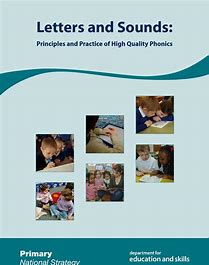 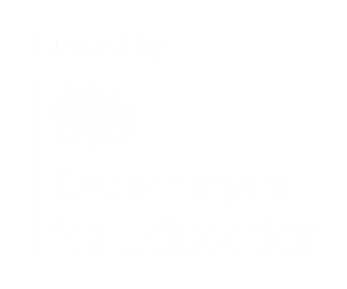 10 am*Reception Summer termPhases 3 & 4For Reception children who can blend and read words such as ‘fish’ ‘chat’ and ‘rain’ Release date Lesson number Lesson title Monday 27th April 1aiTuesday 28th April 2eeWednesday 29th April 3ighThursday 30th April4oaFriday 1st May 5oo - moonMonday 4th May6oo – look Tuesday 5th May7arWednesday 6th May8orThursday 7th May9urFriday 8th May10ow – cow Monday 11th May11oiTuesday 12th May12ear Wednesday 13th May13airThursday 14th May14ureFriday 15th May 15erMonday 18th May 16Review ai, ee, igh Tuesday 19th May17Review oa, oo, arWednesday 20th May 18Review or, ur, ooThursday 21st May19Review ow, oi, ear Friday 22nd May20Review air, ure, er Monday 25th May21Multi-syllable words Tuesday 26th May 22Multi-syllable words Wednesday 27th May23Compound words Thursday 28th May24Compound and multi-syllable words Friday 29th May 25Compound and multi-syllable words